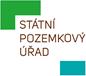 Informace Státního pozemkového úřadu k převodům pozemků vedených v rezervě pro uskutečnění rozvojových programů státu schválených vládouBezúplatné převody příslušnosti hospodaření se vztahují výhradně k pozemkům (nebo jejich částem) dle § 3 odst. 4 zákona č. 503/2012 Sb., ve znění pozdějších předpisů, vedeným v rezervě dle § 3 odst. 1 písm. b) zákona č. 503/2012 Sb., ve znění pozdějších předpisů, pro jejich využití k uskutečnění rozvojového programu státu schváleného vládou (pozemky se zápisem poznámky v KN o zařazení pozemku v rezervě dle § 3 odst. 1 písm. b) výše uvedeného zákona).Subjektem, do jehož příslušnosti hospodaření budou pozemky převedeny, je ústřední správní úřad, pro který byla rezerva vytvořena, nebo na jím zřízená příspěvková organizace, založený státní podnik nebo jemu podřízená organizační složka státu.Převod příslušnosti hospodaření, resp. změna příslušnosti hospodaření, je realizována na základě:žádosti o převod (Formuláře a žádosti / Dokumenty ke stažení | Státní pozemkový úřad (spucr.cz), složka Převod a prodej dle zákona č. 503/2012 Sb. – formuláře / vzor č. 188),pravomocného rozhodnutí o umístění stavby, kterým je pozemek dotčen, popřípadě územního souhlasu nebo veřejnoprávní smlouvy, jimiž může být rozhodnutí o umístění stavby dle stavebního zákona nahrazeno,geometrického plánu, je-li k uskutečnění rozvojového programu potřebná pouze část pozemku,souhlasu ústředního správního úřadu s převodem pozemku, má-li být pozemek převeden na jím zřízenou příspěvkovou organizaci, založený státní podnik nebo jemu podřízenou organizační složku státu.Náklady na vyhotovení geometrického plánu pro převod části pozemku nese žadatel.Žádost o bezúplatný převod příslušnosti hospodaření podává žadatel na místně příslušném KPÚ (Kontakty | Státní pozemkový úřad (spucr.cz), v jehož obvodu se nacházejí předmětné pozemky.